Jméno žáka/žákyně: ________________ObsahAutorka výukového materiálu:	Ing. Michaela VoráčkováMetodické vedení: 			Bc. Karolina Štajnerová, Mgr. Karolina Kenderová,						Mgr. Michaela JiroutováAutorská práva k tomuto výukovému materiálu vykonává META, o.p.s. - Příležitosti ve vzdělávání. Tento materiál lze šířit pouze nekomerčně. Bez předchozího souhlasu META, o.p.s. jej nelze upravovat nebo jinak zpracovávat. 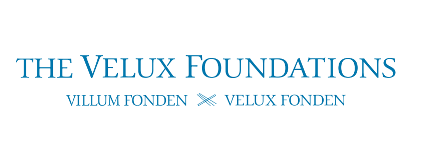 Výukový materiál vznikl v rámci projektu "Let´s Grow!", který je financován nadací The Velux Foundations.1. PŘEHLED SLOVNÍ ZÁSOBY		Políčko vlevo od slova vybarvěte:	     (zelená: slovo znám)           (červená: slovo neznám)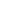 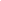 2. PRÁCE S KLÍČOVOU SLOVNÍ ZÁSOBOUVzor:             	1. spoje			a) očištěné 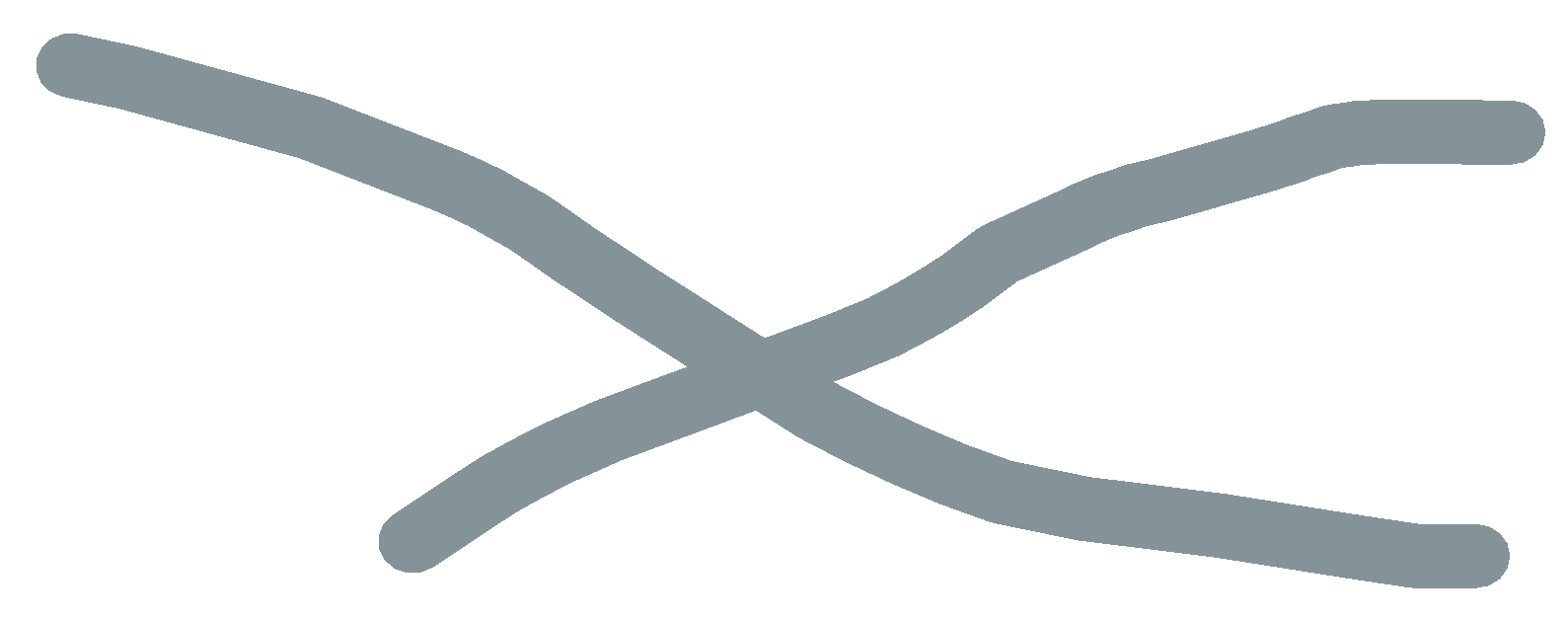 		         	2. chemicky			b) na tupoVzor:       Oddělování tenké vrstvy		→	odlupování  Když se něco navzájem dotýká, je to		→Vnitřní uspořádání hmoty	→Přídavný prvek přes spoj	→Chemická látka, která naruší pokožku	→Pracovní postup, jak něco vyrábím	→Látky, které se rychle vypaří, jsou	→Spojované kusy jsou položeny přes sebe	→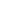 struktura	 těkavétechnologie 		přeplátovaný spoj     	tlak kontaktní	     výztuha		žíravina3. VÝKLADOVÝ TEXTLepení kovůKlempíř při práci občas využívá i lepení, proto je třeba znát jeho zákonitosti. Lepené spoje mají obvykle velkou pevnost při zatěžování tahem, tlakem a smykem, ale malou pevnost při odlupování.
Lepené spoje mohou být spoje na tupo, přeplátované nebo s výztuhou.Výhody lepených spojů:Neoslabují průřez jako díry pro nýty nebo šroubyNevzniká napětí podél švů jako u svařováníMateriály nejsou tepelně namáhané, tak nedochází ke změnám ve struktuřeLze spojovat i velmi tenké plechyNevýhody lepených spojů:Poměrně náročná technologieKratší životnost spoje kvůli stárnutí lepidelNevhodné pro tepelně namáhané spojePři spojování tlustých materiálů je třeba velké síly na stlačení dílů při vytvrzováníZákladní podmínky pro vytvoření kvalitního spoje jsou: správná volba lepeného materiálu a lepidla, dále vhodný návrh konstrukce spoje, správná povrchová úprava lepených materiálů a dodržování předepsaného postupu při lepení.Plechy musí být mechanicky i chemicky očištěné, zdrsněné smirkovým papírem nebo kovovým kartáčem, aby lepidlo dobře přilnulo.Vždy je třeba pracovat v dobře větraném prostoru. Tvrdidla jsou žíraviny, proto je nutné chránit pokožku, po vytvrzení jsou již naprosto neškodná.Plech (kov) je nepropustný materiál, proto se nemohou používat lepidla, která při vytvrzování uvolňují těkavé látky. Nemohly by se totiž odpařit. Používáme pouze kontaktní lepidla chemoprenová a polyuretanová. Nebo reaktivní lepidla, hlavně epoxidová, se kterými se lépe a jednodušeji pracuje. Mohou být jedno i vícesložková. Na plechy nejčastěji používáme dvousložkové epoxidové lepidlo, to je pryskyřice + tvrdidlo (kapalina), které se smíchají dohromady.Kontaktní lepidla se nanesou na obě spojované části, nechají zavadnout a poté přiloží k sobě a lehce přitlačí.Reaktivní lepidla – smícháme složky a okamžitě nanášíme na obě části, sesadíme dohromady a zajistíme přitlačení po dobu vytvrzování. Vytvrzování závisí na teplotě okolí, nejlépe mezi 5–20°C. Dbáme na správnou tloušťku lepidla, musí být velice tenká kolem 0,1mm, aby byl spoj dostatečně pevný. Větší tloušťka lepidla by způsobila menší pevnost spoje.4. PRÁCE S TEXTEMVzor: Lepené spoje mají velkou pevnost ve smyku.
           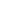 			ANO         /     NELepené spoje mají malou pevnost při odlupování.		ANO /  NELepené spoje jsou vhodné pro velmi tenké plechy.		ANO /  NELepení se hodí pro tepelně namáhané spoje. 		ANO /  NEKontaktní lepidla dáváme na obě spojované části.		ANO /  NENa plechy nejčastěji používáme třísložkové lepidlo.		ANO /  NEPlech (kov) je propustný materiál.				ANO /  NEPlechy musí být zdrsněné smirkovým papírem
 nebo kovovým kartáčem. 					ANO /  NETvrdidla po vytvrzení jsou naprosto neškodná	 	ANO /  NEVzor: Jaká je pevnost v tahu u lepeného spoje?          velkáprůměrnámaláJaké jsou výhody lepených spojů?rychle se provádíneoslabují průřez spojovaných materiálůodolávají vysokým teplotámJaké jsou nevýhody lepených spojů?mají kratší životnost nejsou hezkéjsou drsnéJaká lepidla používám na kovy?pouze kontaktnípouze reaktivníkontaktní a reaktivníJak upravuji povrch před lepením?očistím mechanicky a chemickyočistím mechanicky a zdrsnímočistím a zdrsnímCo způsobí větší tloušťka lepidla?spoj bude pevnějšíspoj bude méně pevnýnic neovlivní10. ŘEŠENÍ11. SEZNAM ZDROJŮPadrefilar. Pixabay.com: [online]. [cit. 2023-08-09]. Dostupný pod licencí Public Domain na www: <https://cdn.pixabay.com/photo/2017/01/18/12/33/session-1989711_1280.pngTukTukDesign. Pixabay.com: [online]. [cit. 2023-08-09]. Dostupný pod licencí Public Domain na www: <https://cdn.pixabay.com/photo/2016/09/01/08/24/smiley-1635449_640.pngTukTukDesign. Pixabay.com: [online]. [cit. 2023-08-09]. Dostupný pod licencí Public Domain na www: < https://cdn.pixabay.com/photo/2016/09/01/08/24/smiley-1635450_640.pngTukTukDesign. Pixabay.com: [online]. [cit. 2023-08-09]. Dostupný pod licencí Public Domain na www: < https://cdn.pixabay.com/photo/2016/09/01/08/24/smiley-1635448_640.pngČesky v oborechObor: Klempíř – stavební výrobaTéma: Lepení kovů 1/2: POROZUMĚNÍ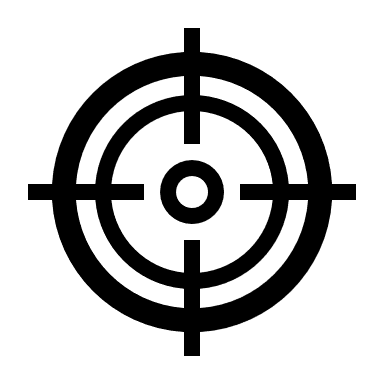 1.1 K českým názvům napište slova ve svém rodném jazyce.  České slovo, slovní spojeníPřekladVysvětleníKontaktní Takový, který se navzájem dotýkáNa tupoSpoj, při kterém je materiál doražen k sobě, ne přes sebeOdlupováníOddělování tenké vrstvyPřeplátovaný spojSpoj, ve kterém jsou spojované kusy položeny přes sebeReaktivní lepidloLepidlo, ve kterém spolu složky nejprve navzájem reagují, pak teprve lepíSmyk Proces, ve kterém dvě vrstvy táhnu jednu po druhé Struktura Vnitřní uspořádání hmoty Šev Spoj, který je těsný třeba proti vodě, parámTah Typ namáhání, věci táhnu jednu od druhéTechnologie Pracovní postup, jak něco vyrábímTěkavé látkyLátky, které se rychle vypaříTlak Typ namáhání, věci tlačím jednu na druhouTvrdidloChemická látka, která vyvolá reakci s epoxidovou pryskyřicí, aby lepila VýztuhaPřídavný prvek přes spojZavadnoutProces při usychání, kdy vlhká látka nejprve zavadne, potom uschneŽíravina Chemická látka, která naruší pokožku2.1 Přiřaďte k sobě správné dvojice 1.lepené a)tlakem2.zatěžování b)lepidlo3.podél c)prostor4.dvousložkové d)švů5.větraný e)spoje2.2 K vypsaným definicím doplňte (najděte) správná slova. Pozor, jedno slovo je navíc 2.3 Naskenujte telefonem QR kód a procvičte si klíčovou slovní zásobu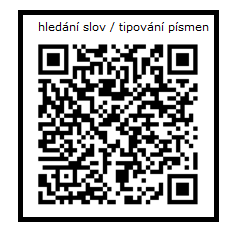 3.1 Přečtěte si následující text4.1 Zakroužkujte správnou odpověď. Je to pravda? (pomohou vám podtržená slova)4.2 Zapište do tabulky podle textu alespoň 5 věcí, které bychom měli dělat, když lepíme kovyVzor: Měli bychom             dodržovat předepsaný postup.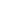          Neměli bychom           postupovat, jak se nám zachce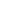 Měli bychom …Neměli bychom …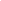 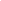 Náhodně vybírat lepidlo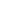 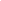 Používat lepidla, která při vytvrzování uvolňují těkavé látky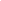 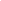 Používat plechy bez povrchového očištění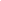 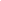 Pracovat v uzavřeném prostoru 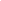 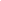 Nanášet kontaktní lepidla na jednu spojovanou část4.3 Odpovězte na otázky. Odpovědi najdete v textu na straně 5.
 Vyberte a podtrhněte řešení z nabídky.2.1.1E, 2A, 3D, 4B, 5C2.2.Když se něco navzájem dotýká, je to 	KONTAKTNÍVnitřní uspořádání hmoty	STRUKTURAPřídavný prvek přes spoj	VÝZTUHAChemická látka, která naruší pokožku	ŽÍRAVINAPracovní postup, jak něco vyrábím	TECHNOLOGIELátky, které se rychle vypaří, jsou	TĚKAVÉSpojované kusy jsou položeny přes sebe	PŘEPLÁTOVANÝ SPOJ 4.1.1 – ano, 2 – ano, 3 – ne, 4 – ano, 5 – ne, 6 – ne, 7 – ano, 8 - ano4.2.4.3.1b, 2a, 3c, 4c, 5b